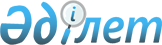 О внесении изменений в решение XXVIII сессии Улытауского районного маслихата от 27 декабря 2018 года № 250 "О бюджетах поселка, сельского округа на 2019-2021 годы"Решение Улытауского районного маслихата Карагандинской области от 27 ноября 2019 года № 333. Зарегистрировано Департаментом юстиции Карагандинской области 6 декабря 2019 года № 5570
      В соответствии с Бюджетным кодексом Республики Казахстан от 4 декабря 2008 года, Законом Республики Казахстан от 23 января 2001 года "О местном государственном управлении и самоуправлении в Республике Казахстан", районный маслихат РЕШИЛ:
      1. Внести в решение XXVIII сессии Улытауского районного маслихата от 27 декабря 2018 года №250 "О бюджетах поселка, сельского округа на 2019-2021 годы" (зарегистрировано в Реестре государственной регистрации нормативных правовых актов за №5113, опубликовано в газете "Ұлытау" от 5 января 2019 года №2-3 (6180), в Эталонном контрольном банке нормативных правовых актов Республики Казахстан в электронном виде от 22 января 2019 года), следующие изменения:
      пункт 1 изложить в следующей редакции: 
      "1. Утвердить бюджет поселка Жезди на 2019-2021 годы согласно приложениям 1, 2 и 3 соответственно, в том числе на 2019 год в следующих объемах:
      1) доходы – 210 242 тысяч тенге, в том числе:
      налоговые поступления – 3 624 тысяч тенге;
      неналоговые поступления – 0 тысяч тенге;
      поступления от продажи основного капитала - 0 тысяч тенге;
      поступления трансфертов – 206 618 тысяч тенге;
      2) затраты – 213 842 тысяч тенге;
      3) чистое бюджетное кредитование – 0 тысяч тенге:
      бюджетные кредиты – 0 тысяч тенге;
      погашение бюджетных кредитов – 0 тысяч тенге;
      4) сальдо по операциям с финансовыми активами – 0 тысяч тенге:
      приобретение финансовых активов – 0 тысяч тенге;
      поступления от продажи финансовых активов государства – 0 тысяч тенге;
      5) дефицит (профицит) бюджета – минус 3 600 тысяч тенге;
      6) финансирование дефицита (использование профицита) бюджета – 3 600 тысяч тенге:
      поступление займов – 0 тысяч тенге;
      погашение займов – 0 тысяч тенге;
      используемые остатки бюджетных средств – 3 600 тысяч тенге.";
      пункт 2 изложить в следующей редакции: 
      "2. Утвердить бюджет Улытауского сельского округа на 2019-2021 годы согласно приложениям 4, 5 и 6 соответственно, в том числе на 2019 год в следующих объемах:
      1) доходы – 353 994 тысяч тенге, в том числе:
      налоговые поступления – 6 031 тысяч тенге;
      неналоговые поступления – 0 тысяч тенге;
      поступления от продажи основного капитала - 0 тысяч тенге;
      поступления трансфертов – 347 963 тысяч тенге;
      2) затраты – 358 094 тысяч тенге;
      3) чистое бюджетное кредитование – 0 тысяч тенге:
      бюджетные кредиты – 0 тысяч тенге;
      погашение бюджетных кредитов – 0 тысяч тенге;
      4) сальдо по операциям с финансовыми активами – 0 тысяч тенге:
      приобретение финансовых активов – 0 тысяч тенге;
      поступления от продажи финансовых активов государства – 0 тысяч тенге;
      5) дефицит (профицит) бюджета – минус 4 100 тысяч тенге;
      6) финансирование дефицита (использование профицита) бюджета – 4 100 тысяч тенге:
      поступление займов – 0 тысяч тенге;
      погашение займов – 0 тысяч тенге;
      используемые остатки бюджетных средств – 4 100 тысяч тенге.";
      приложения 1, 4, 7 к указанному решению изложить в новой редакции согласно приложениям 1, 2, 3 к настоящему решению.
      2. Настоящее решение вводится в действие с 1 января 2019 года. Бюджет поселка Жезди на 2019 год Бюджет Улытауского сельского округа на 2019 год Целевые трансферты в составе бюджетов поселка Жезди и Улытауского сельского округа на 2019 год
					© 2012. РГП на ПХВ «Институт законодательства и правовой информации Республики Казахстан» Министерства юстиции Республики Казахстан
				
      Председатель сессии

З. Казанбаева

      Секретарь районного маслихата

Т. Сейтжанов
Приложение 1
к решению сессии
Улытауского районного
маслихата от ноября
2019 года №Приложение 1
к решению XXVIII сессии
Улытауского районного
маслихата от 27 декабря
2018 года №250
Категория 
Категория 
Категория 
Категория 
Сумма (тыс тенге)
Класс 
Класс 
Класс 
Сумма (тыс тенге)
Подкласс
Подкласс
Сумма (тыс тенге)
Наименование
Сумма (тыс тенге)
1
2
3
4
5
І. ДОХОДЫ
210242
1
Налоговые поступления
3624
01
Подоходный налог
450
2
Индивидуальный подоходный налог
450
04
Налоги на собственность
3174
1
Налоги на имущество
76
3
Земельный налог
74
4
Налог на транспортные средства
3024
2
Неналоговые поступления
0
3
Поступления от продажи основного капитала
0
4
Поступления трансфертов 
206618
02
Трансферты из вышестоящих органов государственного управления
206618
3
Трансферты из районного (города областного значения) бюджета
206618
Функциональная группа
Функциональная группа
Функциональная группа
Функциональная группа
Функциональная группа
Сумма (тысяч тенге)
Функциональная подгруппа
Функциональная подгруппа
Функциональная подгруппа
Функциональная подгруппа
Сумма (тысяч тенге)
Администратор бюджетных программ 
Администратор бюджетных программ 
Администратор бюджетных программ 
Сумма (тысяч тенге)
Программа
Программа
Сумма (тысяч тенге)
Наименование
Сумма (тысяч тенге)
1
2
3
4
5
6
II. ЗАТРАТЫ
213842
01
Государственные услуги общего характера
37580
1
Представительные, исполнительные и другие органы, выполняющие общие функции государственного управления
37580
124
Аппарат акима города районного значения, села, поселка, сельского округа
37580
001
Услуги по обеспечению деятельности акима города районного значения, села, поселка, сельского округа
37409
022
Капитальные расходы государственного органа
171
04
Образование
103453
1
Дошкольное воспитание и обучение
103453
124
Аппарат акима города районного значения, села, поселка, сельского округа
103453
041
Реализация государственного образовательного заказа в дошкольных организациях образования
103453
07
Жилищно-коммунальное хозяйство 
20615
2
Коммунальное хозяйство
14815
124
Аппарат акима города районного значения, села, поселка, сельского округа
14815
014
Организация водоснабжения населенных пунктов
14815
3
Благоустройство населенных пунктов 
5800
124
Аппарат акима города районного значения, села, поселка, сельского округа
5800
008
Освещение улиц в населенных пунктах
5000
011
Благоустройство и озеленение населенных пунктов
800
08
Культура, спорт, туризм и информационное пространство
50794
1
Деятельность в области культуры
50794
124
Аппарат акима города районного значения, села, поселка, сельского округа
50794
006
Поддержка культурно-досуговой работы на местном уровне
50794
12
Транспорт и коммуникации
1400
1
Автомобильный транспорт
1400
124
Аппарат акима города районного значения, села, поселка, сельского округа
1400
013
Обеспечение функционирования автомобильных дорог в городах районного значения, селах, поселках, сельских округах
1400
III. Чистое бюджетное кредитование
0
Бюджетные кредиты
0
Категория 
Категория 
Категория 
Категория 
Класс 
Класс 
Класс 
Подкласс
Подкласс
 Наименование
1
2
3
4
5
Погашение бюджетных кредитов
0
5
Погашение бюджетных кредитов
0
01
Погашение бюджетных кредитов
0
1
Погашение бюджетных кредитов, выданных из государственного бюджета
0
Функциональная группа
Функциональная группа
Функциональная группа
Функциональная группа
Функциональная группа
Функциональная подгруппа
Функциональная подгруппа
Функциональная подгруппа
Функциональная подгруппа
Администратор бюджетных программ
Администратор бюджетных программ
Администратор бюджетных программ
Программа
Программа
Наименование
1
2
3
4
5
IV. Сальдо по операциям с финансовыми активами
0
Функциональная группа
Функциональная группа
Функциональная группа
Функциональная группа
Функциональная группа
Функциональная подгруппа 
Функциональная подгруппа 
Функциональная подгруппа 
Функциональная подгруппа 
Администратор бюджетных программ
Администратор бюджетных программ
Администратор бюджетных программ
Программа 
Программа 
Наименование
1
2
3
4
5
Приобретение финансовых активов
0
13
Прочие
0
9
Прочие
0
Категория
Категория
Категория
Категория
Класс
Класс
Класс
Подкласс
Подкласс
Наименование
1
2
3
4
Поступления от продажи финансовых активов государства
0
Наименование
1
V. Дефицит (профицит) бюджета
- 3600
VI. Финансирование дефицита (использование профицита) бюджета
3600
Категория
Категория
Категория
Категория
Класс
Класс
Класс
Подкласс
Подкласс
Наименование
1
2
3
4
Поступления займов
0
7
Поступления займов
0
01
Внутренние государственные займы
0
2
Договоры займа
0
Функциональная группа
Функциональная группа
Функциональная группа
Функциональная группа
Функциональная группа
Функциональная подгруппа
Функциональная подгруппа
Функциональная подгруппа
Функциональная подгруппа
Администратор бюджетных программ
Администратор бюджетных программ
Администратор бюджетных программ
Программа
Программа
Наименование
1
2
3
4
5
Погашение займов
0
16
Погашение займов
0
1
Погашение займов
0
Категория
Категория
Категория
Категория
Класс
Класс
Класс
Подгруппа
Подгруппа
Наименование
1
2
3
4
Используемые остатки бюджетных средств
3600Приложение 2
к решению сессии
Улытауского районного
маслихата от ноября
2019 года №Приложение 4
к решению XXVIII сессии
Улытауского районного
маслихата от 27 декабря
2018 года №250
Категория 
Категория 
Категория 
Категория 
Сумма (тыс тенге)
Класс 
Класс 
Класс 
Сумма (тыс тенге)
Подкласс
Подкласс
Сумма (тыс тенге)
Наименование
Сумма (тыс тенге)
1
2
3
4
5
І. ДОХОДЫ
353994
1
Налоговые поступления
6031
01
Подоходный налог
2512
2
Индивидуальный подоходный налог
2512
04
Налоги на собственность
3519
1
Налоги на имущество
59
3
Земельный налог
59
4
Налог на транспортные средства
3401
2
Неналоговые поступления
0
3
Поступления от продажи основного капитала
0
4
Поступления трансфертов 
347963
02
Трансферты из вышестоящих органов государственного управления
347963
3
Трансферты из районного (города областного значения) бюджета
347963
Функциональная группа
Функциональная группа
Функциональная группа
Функциональная группа
Функциональная группа
Сумма (тысяч тенге)
Функциональная подгруппа
Функциональная подгруппа
Функциональная подгруппа
Функциональная подгруппа
Сумма (тысяч тенге)
Администратор бюджетных программ 
Администратор бюджетных программ 
Администратор бюджетных программ 
Сумма (тысяч тенге)
Программа
Программа
Сумма (тысяч тенге)
Наименование
Сумма (тысяч тенге)
1
2
3
4
5
6
II. ЗАТРАТЫ
358094
01
Государственные услуги общего характера
32410
1
Представительные, исполнительные и другие органы, выполняющие общие функции государственного управления
32410
124
Аппарат акима города районного значения, села, поселка, сельского округа
32410
001
Услуги по обеспечению деятельности акима города районного значения, села, поселка, сельского округа
31885
022
Капитальные расходы государственного органа
525
04
Образование
50612
1
Дошкольное воспитание и обучение
50612
124
Аппарат акима города районного значения, села, поселка, сельского округа
50612
041
Реализация государственного образовательного заказа в дошкольных организациях образования
50612
07
Жилищно-коммунальное хозяйство 
35101
2
Коммунальное хозяйство
4000
124
Аппарат акима города районного значения, села, поселка, сельского округа
4000
014
Организация водоснабжения населенных пунктов
4000
3
Благоустройство населенных пунктов 
31101
124
Аппарат акима города районного значения, села, поселка, сельского округа
31101
008
Освещение улиц в населенных пунктах
11401
011
Благоустройство и озеленение населенных пунктов
19700
12
Транспорт и коммуникации
13348
1
Автомобильный транспорт
13348
124
Аппарат акима города районного значения, села, поселка, сельского округа
13348
013
Обеспечение функционирования автомобильных дорог в городах районного значения, селах, поселках, сельских округах
13348
13
Прочие
226623
9
Прочие
226623
124
Аппарат акима города районного значения, села, поселка, сельского округа
226623
057
Реализация мероприятий по социальной и инженерной инфраструктуре в сельских населенных пунктах в рамках проекта "Ауыл-Ел бесігі"
226623
III. Чистое бюджетное кредитование
0
Бюджетные кредиты
0
Категория 
Категория 
Категория 
Категория 
Класс 
Класс 
Класс 
Подкласс
Подкласс
 Наименование
1
2
3
4
5
Погашение бюджетных кредитов
0
5
Погашение бюджетных кредитов
0
01
Погашение бюджетных кредитов
0
1
Погашение бюджетных кредитов, выданных из государственного бюджета
0
Функциональная группа
Функциональная группа
Функциональная группа
Функциональная группа
Функциональная группа
Функциональная подгруппа
Функциональная подгруппа
Функциональная подгруппа
Функциональная подгруппа
Администратор бюджетных программ
Администратор бюджетных программ
Администратор бюджетных программ
Программа
Программа
Наименование
1
2
3
4
5
IV. Сальдо по операциям с финансовыми активами
0
Функциональная группа
Функциональная группа
Функциональная группа
Функциональная группа
Функциональная группа
Функциональная подгруппа 
Функциональная подгруппа 
Функциональная подгруппа 
Функциональная подгруппа 
Администратор бюджетных программ
Администратор бюджетных программ
Администратор бюджетных программ
Программа 
Программа 
Наименование
1
2
3
4
5
Приобретение финансовых активов
0
13
Прочие
0
9
Прочие
0
Категория
Категория
Категория
Категория
Класс
Класс
Класс
Подкласс
Подкласс
Наименование
1
2
3
4
Поступления от продажи финансовых активов государства
0
Наименование
1
V. Дефицит (профицит) бюджета
- 4100
VI. Финансирование дефицита (использование профицита) бюджета
4100
Категория
Категория
Категория
Категория
Класс
Класс
Класс
Подкласс
Подкласс
Наименование
1
2
3
4
Поступления займов
0
7
Поступления займов
0
01
Внутренние государственные займы
0
2
Договоры займа
0
Функциональная группа
Функциональная группа
Функциональная группа
Функциональная группа
Функциональная группа
Функциональная подгруппа
Функциональная подгруппа
Функциональная подгруппа
Функциональная подгруппа
Администратор бюджетных программ
Администратор бюджетных программ
Администратор бюджетных программ
Программа
Программа
Наименование
1
2
3
4
5
Погашение займов
0
16
Погашение займов
0
1
Погашение займов
0
Категория
Категория
Категория
Категория
Класс
Класс
Класс
Подгруппа
Подгруппа
Наименование
1
2
3
4
Используемые остатки бюджетных средств
4100Приложение 3
к решению сессии
Улытауского районного
маслихата от ноября
2019 года №Приложение 7
к решению XXVIII сессии
Улытауского районного
маслихата от 27 декабря
2018 года №250
Наименование
Сумма, тысяч тенге
1
2
Всего
366935
Целевые текущие трансферты
366935
в том числе:
Целевые текущие трансферты
366935
Бюджет поселка Жезди
90393
Трансферт из районного бюджета на внедрение новой системы оплаты труда государственных служащих
962
Трансферт из районного бюджета на содержание культурно-досугового центра поселка Жезди
41207
Трансферт из республиканского бюджета на повышение заработной платы отдельных категорий гражданских служащих, работников организаций, содержащихся за счет средств государственного бюджета, работников казенных предприятий в связи с изменением размера минимальной заработной платы
39293
На проведение технического обследования аварийных жилых домов
2661
На обеспечение функционирования автомобильных дорог
400
На организацию водоснабжения населенных пунктов
5870
Бюджет Улытауского сельского округа
276542
Текущие целевые трансферты на повышение заработной платы отдельных категорий административных государственных служащих
1685
На повышение заработной платы отдельных категорий гражданских служащих, работников организаций, содержащихся за счет средств государственного бюджета, работников казенных предприятий
11658
Реализация мероприятий по социальной и инженерной инфраструктуре в сельских населенных пунктах в рамках проекта "Ауыл-Ел бесігі"
226623
Благоустройство и озеленение населенных пунктов
14700
Обеспечение функционирования автомобильных дорог в сельских округах
7500
Освещение улиц в населенных пунктах
7500
На текущие расходы аппарата акима
5876
Реализация государственного образовательного заказа в дошкольных организациях образования
1000